KARTA ZAPISU DZIECKA DO ŚWIETLICY SZKOLNEJSZKOŁY PODSTAWOWEJ IM. NASZEJ PRZYRODY W WOŹNIKACH  Kartę wypełniają rodzice lub prawni opiekunowie dziecka   DANE DZIECKA:   Deklarowane godziny pobytu dziecka na świetlicy:    OŚWIADCZENIE   Ja niżej podpisana(y).................................................................... wyrażam zgodę na (właściwe zaznaczyć):       Samodzielny powrót mojego dziecka do domu (wyjście ze świetlicy o podanej niżej godzinie).   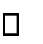    *Wcześniejsze wypuszczenie ucznia ze świetlicy jest możliwe wyłącznie za pisemną zgodą rodziców/opiekunów.    Odbieranie dziecka ze świetlicy wyłącznie przez wymienione osoby:   Oświadczam, że upoważniam niżej wymienione osoby do odbioru dziecka ze świetlicy (osoba odbierająca musi mieć co najmniej 15 lat oraz posiadać dokument umożliwiający potwierdzenie tożsamości):   Deklaracja samodzielnego  powrotu  do  domu   dziecka  i  wyjścia  ze  świetlicy  szkolnej w podanych dniach tygodnia i godzinach (dla dzieci powyżej 7 roku życia):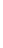 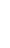 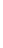 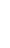 Oświadczam, że wszystkie podane dane są zgodne ze stanem faktycznym.   OŚWIADCZNIE   Biorę odpowiedzialność za bezpieczny powrót dziecka ze świetlicy szkolnej. Wyrażam zgodę na przetwarzanie danych osobowych wskazanych w niniejszej karcie zapisu przez Szkołę Podstawową im. Naszej Przyrody w Woźnikach.      Administratorem danych osobowych jest Szkoła Podstawowa im. Naszej Przyrody
w Woźnikach. Dane osobowe zawarte w Karcie Zapisu będą służyły wyłącznie rekrutacji, prowadzeniu dokumentacji i organizacji pobytu dziecka w świetlicy. Zostałem/zostałam poinformowany/poinformowana o prawie wglądu do podanych danych, możliwości i prawie do ich aktualizacji.   Zgoda na przetwarzanie danych osobowych może być w każdym czasie wycofana poprzez złożenie pisemnej (mailowej) informacji, co nie wpłynie na zgodność z prawem przetwarzania Pani/Pana danych osobowych dokonanego na podstawie zgody przed jej wycofaniem                …………………………………                                                        ……………………………………………….    	           miejscowość, data                                                                        podpis rodziców (prawnych opiekunów)   Imię   Nazwisko   Klasa   Imię i nazwisko ojca/opiekuna   Imię i nazwisko matki/ opiekunki  Telefon kontaktowy z rodzicami/ opiekunami   Uwagi o dziecku (choroba, alergia, inne)   Dzień   Poniedziałek Wtorek   Środa   Czwartek   Piątek   Godzinaod……….do……….od……….do……….od……….do……….od……….do……….od……….do……….   Lp.   Imię i nazwisko osoby upoważnionej    Nr telefonu      1.   2.   3.   4.Poniedziałek  Wtorek   Środa   Czwartek   Piątek   Godzina wyjścia ze świetlicy   